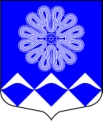 РОССИЙСКАЯ ФЕДЕРАЦИЯАДМИНИСТРАЦИЯ МУНИЦИПАЛЬНОГО ОБРАЗОВАНИЯПЧЕВСКОЕ СЕЛЬСКОЕ ПОСЕЛЕНИЕКИРИШСКОГО МУНИЦИПАЛЬНОГО РАЙОНА ЛЕНИНГРАДСКОЙ ОБЛАСТИПОСТАНОВЛЕНИЕот 08 июня  2015  года 		                                                                         № 64 В соответствии с распоряжением Комитета по строительству Ленинградской области от 17.01.2013 № 5 «О мерах по обеспечению осуществления полномочий комитета по строительству Ленинградской области по расчету размера субсидий и социальных выплат, предоставляемых за счет средств областного бюджета Ленинградской области в рамках реализации на территории Ленинградской области долгосрочных целевых программ» администрация муниципального образования Пчевское сельское поселение Киришского муниципального района Ленинградской области,ПОСТАНОВЛЯЕТ:Установить в муниципальном образовании Пчевское сельское поселение Киришского муниципального района Ленинградской области среднюю рыночную стоимость 1 квадратного метра  общей площади жилья на 3 квартал 2015 года – 38 487 руб. 25 коп. (Тридцать восемь тысяч четыреста восемьдесят семь рублей 25 копеек).Признать утратившим силу постановление от 23 марта 2015 года № 24 «Об установлении средней рыночной стоимости одного квадратного метра общей  площади жилья на 2 квартал 2015 года»Опубликовать настоящее постановление в газете «Пчевский вестник» и разместить на официальном сайте администрации в сети «Интернет».Контроль за исполнение настоящего постановления оставляю за собой.Глава администрации						                  Д.Н.ЛевашовРазослано: в дело – 3, прокуратура, бухгалтерияОб установлении средней рыночной стоимости одного квадратного метра общей площади жилья на 3 квартал 2015 года